Fox Creek Farm HOA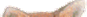 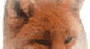 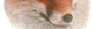 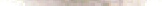 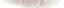 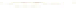 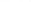 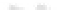 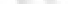 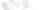 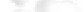 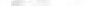 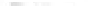 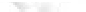 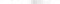 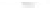 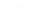 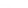 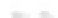 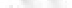 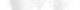 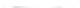 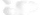 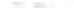 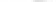 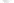 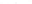 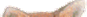 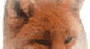 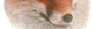 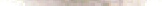 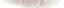 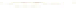 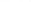 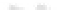 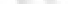 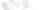 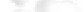 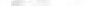 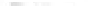 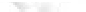 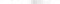 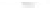 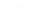 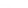 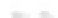 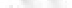 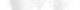 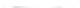 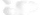 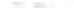 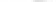 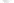 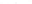 Design Review RequestHomeowner InformationProject InformationHomeowner AcknowledgmentI, the homeowner, understand that I must receive HOA approval prior to beginning the project. I understand that HOA approval does not constitute approval of the City of Longmont Building Inspection Department, and that I may be required to obtain a building permit. I understand that my improvements must be completed per specifications or approval is withdrawn. I understand Fox Creek Farm HOA information and bylaws are available at https://flagstaffmanagement.com/fox-creek-farm.SUBMIT THIS FORM: by email: fmc900@flagstaffmanagement.com or mail: Flagstaff/FCF HOA PO Box 1004, Longmont, CO 80502Design Committee Decision – HOA Use OnlyName:Street Address:Email:Phone:Type:    Roofing (Please provide your home’s exterior color in the description when requesting a non-pre-approved shingle color; refer to flagstaffmanagement.com/fox-creek-farm for a list of pre-approved shingle colors) Shed     Deck/Patio/Stonework     Drive/Walkway    Fencing    Landscaping    Patio Cover     Addition   OtherExterior painting requests must be submitted using the Paint Review Request (not this form)Type:    Roofing (Please provide your home’s exterior color in the description when requesting a non-pre-approved shingle color; refer to flagstaffmanagement.com/fox-creek-farm for a list of pre-approved shingle colors) Shed     Deck/Patio/Stonework     Drive/Walkway    Fencing    Landscaping    Patio Cover     Addition   OtherExterior painting requests must be submitted using the Paint Review Request (not this form)Estimated Start Date: Description: (please include pictures, samples, measurements, URLs, anything to help us better understand your request):Description: (please include pictures, samples, measurements, URLs, anything to help us better understand your request):Homeowner SignatureDate  ApprovedDate Received:  Approved with conditions; see attached for detailsDate Completed:  Denied; see attached for detailsCommittee Member Initials: